УКРАЇНАПАВЛОГРАДСЬКА МІСЬКА РАДАДНІПРОПЕТРОВСЬКОЇ ОБЛАСТІ(20 сесія VII скликання)РІШЕННЯПро затвердження нової редакції статуту Комунального підприємства“Павлоградське виробничеуправління водопровідно-каналізаційного господарства”Павлоградської міської ради	Згідно зі ст. 143, 144 Конституції України, ст. 25, п.30 ч.1 ст. 26, ч.1 ст. 59 Закону України „Про місцеве самоврядування в Україні”, ч.4. ст. 78 Господарського кодексу України, Цивільного кодексу України, Павлоградська міська радаВ И Р І Ш И Л А:1. Збільшити статутний капітал Комунального підприємства «Павлоградське виробниче управління водопровідно-каналізаційного господарства» Павлоградської міської ради на 2 809 684,00 грн. (два мільйони вісімсот дев’ять тисяч шістсот вісімдесят чотири гривні 00 коп.) і встановити його в розмірі 57 540 588,46 грн. (п’ятдесят сім мільйонів п’ятсот сорок тисяч п’ятсот вісімдесят вісім гривень 46 коп.).2. Визначити, що збільшення статутного капіталу відповідно до п. 1 цього рішення здійснюється шляхом виділення коштів з міського бюджету.3. Затвердити статут Комунального підприємства «Павлоградське виробниче управління водопровідно-каналізаційного господарства» Павлоградської міської ради в новій редакції (додається).4. Відповідальність за виконанням даного рішення покласти на першого заступника міського голови В.С. Мовчана. 5. Контроль за виконанням цього рішення покласти на постійну депутатську комісію з питань комунальної власності, житлово-комунального господарства, будівництва та енергозбереження (голова – Бочковський В.А.)03.03. 2017 р.№ 593-20/VIIМіський голова      А.О.Вершина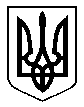 